Harder Similar Areas and Volumes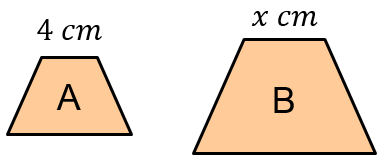 (a) The area of A is and the area     of B is . Find .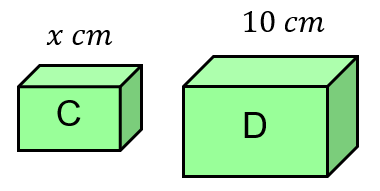 (b) The volume of C is and the volume of D is . Find .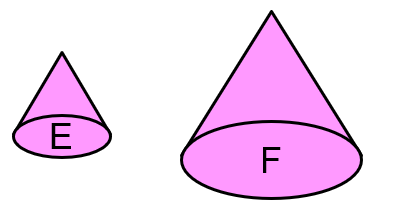 (c) The surface area of E is  and the surface area of F is . If the volume of E is , find the volume of F.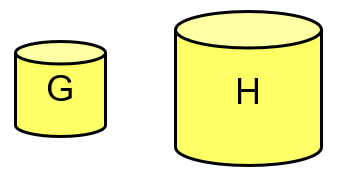 (d) The volume of G is  and the volume of H is . If the surface area of H is , find the surface area of G.(e) If a painting with area of  has a diagonal length of , what will be the diagonal length of a similar painting with area ?(f) It takes 5.6 litres of paint to paint a tower that is 3 m high. What is the tallest similar tower that can be painted with 8 litres of paint?(g) A bronze statue has a mass of 300g and a height of 9 cm. A similar statue has a mass of 2 kg. What is its height?Harder Similar Areas and Volumes(a) The area of A is and the area     of B is . Find .(b) The volume of C is and the volume of D is . Find .(c) The surface area of E is  and the surface area of F is . If the volume of E is , find the volume of F.(d) The volume of G is  and the volume of H is . If the surface area of H is , find the surface area of G.(e) If a painting with area of  has a diagonal length of , what will be the diagonal length of a similar painting with area ?(f) It takes 5.6 litres of paint to paint a tower that is 3 m high. What is the tallest similar tower that can be painted with 8 litres of paint?(g) A bronze statue has a mass of 300g and a height of 9 cm. A similar statue has a mass of 2 kg. What is its height?